Publicado en Oviedo (Asturias) el 04/01/2024 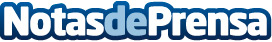 Repara tu Deuda Abogados cancela 114.000€ en Oviedo (Asturias) con la Ley de Segunda OportunidadSu estado de insolvencia se originó cuando su cónyuge emprendió un negocio de hostelería que cerróDatos de contacto:David GuerreroResponsable de Prensa655956735Nota de prensa publicada en: https://www.notasdeprensa.es/repara-tu-deuda-abogados-cancela-114-000-en Categorias: Nacional Derecho Finanzas Asturias http://www.notasdeprensa.es